Crna Gora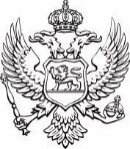 Ministarstvo ekonomskog razvojaPodgorica, 27. 04. 2022. godine                                                                                                     Broj: 018-330/22-7389/1 U skladu sa Zaključkom Vlade Crne Gore broj: 04-2181/2 od 20. aprila 2022. godine, Ministarstvo ekonomskog razvoja objavljuje:J A V N I    P O Z I Vza podnošenje zahtjeva za dobijanje podrške za projekte iz oblasti turizma za 2022.godinuMJERA II - UNAPREĐENJE KVALITETA USLUGA I PONUDE U KAMPOVIMAPredmet podrške: unapređenje kvaliteta ponude u registrovanim kampovima u Crnoj Gori  kroz poboljšanje uslova za razvoj kamp turizma.Ukupan iznos sredstava: 50.000,00 €;Korisnici: Privredna društva, druga pravna lica, preduzetnici i fizička lica, pružaoci ugostiteljskih usluga u kampovima koji ispunjavaju uslove za obavljanje te djelatnosti utvrđene Zakonom o turizmu i ugostiteljstvu ("Službeni list Crne Gore", br. 002/18, 004/18, 013/18, 025/19, 067/19, 076/20, 130/21).Podnosilac zahtjeva može aplicirati samo sa jednim projektom.Namjena sredstavaSredstva se mogu koristiti za unapređenje i razvoj  postojeće ponude u kampovima i to za:- podizanje nivoa usluga na nivo luksuznog kampovanja (glamping – luksuzno ili glamurozno kampovanje, spoj luksuza i jednostavnosti);- unapređenje kvaliteta sanitarnih, higijenskih i drugih uslova u postojećim ili novim objektima, za pružanje ugostiteljskih usluga u kampovima (npr. adaptacije zajedničkih prostorija, kuhinje, kupatila, i sl.); - nabavka adekvatnog i namjenskog namještaja i opreme za smještajne jedinice;- nabavka materijala i opreme za obilježavanje kamp mjesta unutar kampova;- poboljšanje ostale ponude unutar kampova (obezbijeđivanje dodatnih sadržaja-dječija igrališta, sportski tereni i sl.). - obezbijeđivanje električnih priključaka po evropskim standardima;- obezbijeđivanje stanica za pražnjenje hemijskih toaleta i toalet kaseta u mobilnim kućicama;- obezbijeđivanje prazničnih stanica za otpadne vode iz tuševa, umivaonika i lavaboa  iz mobilnih kućica i sl.- obezbijeđivanje uslova za odlaganje i separaciju čvrstog otpada.Sredstva se ne mogu koristiti za:- kupovinu nekretnine;- troškove redovnog poslovanja (plate i ostala primanja zaposlenih, troškove prevoza i putovanja zaposlenih, studijska putovanja, pokriće gubitaka, poreze i doprinose, otplatu kredita, carinske i uvozne dažbine ili bilo koje druge naknade, izradu studija, elaborata, projektne i druge dokumentacije);- iznajmljivanje i kupovinu vozila; - kancelarijske troškove organizatora;- za sve druge troškove koji nisu vezani za realizaciju prijavljenog projekta i ciljeve Programa.Rok realizacije Rok realizacije projekata je najkasnije do 31.12.2022. godine.Iznos podrške i prihvatljivost troškovaMaksimalan iznos podrške, koji se može odobriti je do 50% ukupne vrijednosti investicije, a  maksimalan iznos podrške je 10.000,00 € za pojedinačni projekat.Korisnik podrške je u obavezi obezbijediti preostali iznos sredstava.Korisnik podrške ne može kao svoje učešće u finansiranju projekta prikazati:-  ranije investirana sredstva (sredstva prije 01.01.2022. godine);- sredstva koja planira investirati u nekom narednom periodu nakon realizacije aktivnosti podržanog projekta.Odobrena sredstva u iznosu od 50% biće uplaćena nakon potpisivanja ugovora, a preostalih 50% će biti uplaćeno nakon dostavljanja dokaza o namjenskom trošenju ukupnog iznosa sredstava.8 . Potrebna dokumentacijaa) Zahtjev sa kratkim opisom u kojem dijelu je planirana investicija, sa fotografijama postojećeg stanja;b) Finansijski plan sa:    ● projektovanim izvorima finansiranja;    ● obrazloženim pozicijama na koje se odnosi tražena novčana pomoć;    ● ostalim bitnim finansijskim podacima i pokazateljima;c) Izjava da će vlasnik kampa pružati usluge minimum 3 godine od dana potpisivanja ugovora;d) Odobrenje za obavljanje ugostiteljske djelatnosti – za kampove sa 16 i više smještajnih jedinica odnosno Rješenje o upisu u Centralni turistički registar za kampove sa najviše 15 smještajnih jedinica odnosno sa najviše 30 ležaja i važeće Rješenje o dodijeli kategorije kampa;e) Potvrda o dobijenim sredstvima od strane državnih/lokalnih organa i/ili institucija i njihovom namjenskom korišćenju, za protekle tri godine, ukoliko su bili korisnici istih;f) Dokaz izdat od nadležnog poreskog organa da su uredno prijavljene, obračunate i izvršene sve obaveze po osnovu poreza i doprinosa do 90 dana prije dostavljanja prijave na Javni poziv. h) Izjava pod punom materijalnom i krivičnom odgovornošću da su svi podaci dati u zahtjevu tačni.Ministarstvo ekonomskog razvoja zadržava pravo da od podnosioca zatraži dodatnu dokumentaciju i pojašnjenja.Dokumentacija podnijeta po Javnom pozivu se ne vraća podnosiocu zahtjeva.9. Objava Javnog poziva Javni poziv za Mjeru II - Unapređenje kvaliteta usluga i ponude u kampovima u trajanju od 21 dan od dana objavljivanja Javnog poziva, biće objavljen na internet stranici Ministarstva ekonomskog razvoja i u jednom štampanom mediju.10. Zahtjevi koji se neće razmatratia) zahtjevi čija dokumentacija nije kompletna, u smislu tačke 8. Programa;b) neblagovremeni zahtjevi, tj. dostavljeni nakon definisanog roka;c) zahtjevi koji se odnose na projekte koji nijesu predmet mjere Programa;d) zahtjevi koje dostave subjekti koji ne pripadaju kategorijama definisanim u Programu za Mjeru u okviru koje se prijavljuju za podršku;e) zahtjevi koje podnesu subjekti koji su u posljednje tri godine dobili sredstva od strane državnih/lokalnih organa  ili institucija, a nijesu izvršili ugovorne obaveze ili su nenamjenski utrošili dobijena sredstva. 11. Način podnošenja zahtjeva i dokumentacije Potencijalni korisnici prijavljuju projekte podnoseći zahtjev za dodjelu sredstava i u prilogu dostavljaju traženu dokumentaciju. Zahtjev sa pratećom dokumentacijom se dostavlja na adresu Ministarstvo ekonomskog razvoja, Rimski trg 46, 81000 Podgorica, Crna Gora , direktno na arhivi ili putem pošte, sa oznakom: „Prijava na Javni poziv za podnošenje zahtjeva za dobijanje podrške za projekte iz oblasti turizma za 2022. – Mjera II - Unapređenje kvaliteta usluga i ponude u kampovima12. Kriterijumi za ocjenu projekata 13. RangiranjeSredstva će se odobravati projektima prema bodovnoj listi od najvećeg broja bodova naniže, do krajnje raspodjele ukupnog iznosa sredstava namijenjenih za ovu mjeru Programa. Ako poslednji projekat na bodovnoj listi prelazi ukupan iznos od 50.000,00 € raspoloživih sredstava, projekat može dobiti samo dio zahtijevanih sredstava. U tom slučaju potencijalni korisnik će imati mogućnost da povuče zahtjev.Rang lista će biti objavljena na internet stranici Ministarstva ekonomskog razvoja.14. Rok za podnošenje prijava 21 kalendarski dan od dana objavljivanja Javnog poziva. 15. Postupak donošenja odluke Inicijalno procesuiranje zahtjeva i donošenje odluke po ovom Javnom pozivu je u nadležnosti radne grupe koju formira Ministar ekonomskog razvoja. Radna grupa obrađuje i sistematizuje zahtjeve, pribavlja dodatne informacije i utvrđuje Predlog rang liste projekata koji ispunjavaju zadate uslove i donosi odluku o dodjeli sredstava po osnovu ovog Javnog poziva.16. Rok za donošenje odluke Odluka o odabiru projekata i dodjeli sredstava donijeće se najkasnije u roku od 45 dana od zatvaranja Javnog poziva. Na donešene odluke, na osnovu Programa odnosno Javnog poziva, podnosilac zahtjeva nema pravo na podnošenje prigovora i odluka je konačna.17. Lista korisnika kojima su odobrena sredstva Lista korisnika kojima su odobrena sredstva sa iznosom i namjenom dodijeljenih sredstava po korisniku biće objavljena na internet stranici Ministarstva ekonomskog razvoja. 18. Rok za potpisivanje ugovora Ministarstvo ekonomskog razvoja će sa korisnicima kojima su odobrena sredstva potpisati ugovor najkasnije u roku od 15 dana od dana objave odluke o dodjeli sredstava. 19. Nadzor Ministarstvo ekonomskog razvoja obavlja nadzor nad namjenskim korišćenjem odobrenih sredstava putem pisanog izvještaja sa pratećom dokumentacijom (dokazima o korišćenju sredstava), koje korisnik sredstava u ugovorenom roku dostavlja Ministarstvu. Po potrebi, obavlja se i dodatni nadzor uvidom u dokumentaciju korisnika sredstava. U slučaju utvrđivanja objektivnih okolnosti koje su uticale na nemogućnost ispunjenja obaveza koje proizlaze iz ovog Programa i koje su utvrđene ugovorom, korisnik sredstava je dužan odmah o tome obavijestiti Ministarstvo pisanim putem. U slučaju utvrđivanja nepravilnosti u korišćenju odobrenih sredstava, Ministarstvo ekonomskog razvoja donosi odluku o povratu sredstava, a korisnik je dužan vratiti ista u roku od 15 dana od prijema odluke. Ukoliko organizator manifestacije/festivala koji je dobio podršku od strane Ministarstva, prilikom podnošenja finansijskog izvještaja, a nakon realizacije manifestacije/festivala, prikaže da je utrošio manje sredstava za organizaciju  u odnosu na iznos naveden u zahtjevu prilikom apliciranja na Javni poziv, podrška Ministarstva će se umanjiti za 20%.20. Obaveze korisnika      Korisnik je u obavezi da:   Potpiše ugovor, Sredstva iskoristi namjenski,Ministarstvu dostavi izvještaj o realizaciji projekta (ostvareni rezultati, press clipping, fotografije, ciljevi, efekti i sl.),Dostavi kopiju odobrenja za rad pružalaca usluga smještaja u kojima su bili smješteni izvođači, tehničko osoblje i ostala lica angažovana od strane korisnika,Na zahtjev Ministarstva pruži na uvid i naknadno traženu dokumentaciju,Realizuje i eventualne druge obaveze definisane ugovorom,Na poziv PR službe Ministarstva uzme učešće na događajima na kojim se promovišu manifestacije/festivala i događaji u Crnoj Gori,Brine o poštovanju propisanih epidemioloških mjera.Ministarstvo može izvršiti preraspodjelu sredstava koja nijesu dodijeljena po osnovu raspisanog Javnog poziva, a u okviru Mjera predviđenih Programom podsticajnih mjera. Javni poziv je objavljen dana 27.04.2022.god.Kontakt osoba: Nikola Ražnatović    e mail: nikola.raznatovic@mek.gov.me  Prilog: Obrazac zahtjevaKriterijumBroj bodova1KapacitetDo 15 smještajnih jedinica/kamp parcelaOd 16 do 50 smještajnih jedinica/kamp parcelaOd 51 smještajnih jedinica/kamp parcela                         1 bod                              2 boda                              3 bodaKampovi koji se ne nalaze u blizini nacionalnih parkova, duž panoramskih puteva i sl.Kampovi koji se nalaze u blizini nacionalnih parkova, duž panoramskih puteva i sl.                              3 boda                             1 bodPodnosiocu zahtjeva nijesu odobravana sredstva od drugih državnih/lokalnih organa ili institucijaPodnosiocu zahtjeva su odobravana sredstva od drugih državnih/lokalnih organa ili institucija                                3 boda                               1 bodPrethodna aktivnost podnosioca zahtjeva i postignuti rezultati u oblasti kamp turizma, obuke, kontakti  ili saradnja sa turističkim agecijama i sl. (dostaviti dokaze)maksimalno 5 bodovaUčešće korisnika ili sredstva iz drugih izvora finansiranja u ukupnim troškovima Preko 50%  sopstvenih sredstava                                              5 bodovaUvođenje luksuznog kampinga kao nove ponude u kampovima                                     3 bodaGeografski prioritetiOstale opštine                  3 bodaGlavni grad i Prijestonica                      2 bodaPrimorske opštine                              1 bodPlan marketinga i promocije               maximamalno 5 bodova